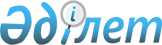 Қалалық мәслихаттың 2014 жылғы 
23 желтоқсандағы №26/249 «2015-2017 жылдарға арналған қалалық бюджет туралы» шешіміне өзгерістер мен толықтырулар енгізу туралыАқтау қалалық мәслихатының 2015 жылғы 03 шілдедегі № 30/282 шешімі. Маңғыстау облысы Әділет департаментінде 2015 жылғы 15 шілдеде № 2762 болып тіркелді      РҚАО-ның ескертпесі.

      Құжаттың мәтінінде түпнұсқаның пунктуациясы мен орфографиясы сақталған.

      Қазақстан Республикасының 2008 жылғы 4 желтоқсандағы Бюджет кодексінің, «Қазақстан Республикасындағы жергілікті мемлекеттік басқару және өзін-өзі басқару туралы» 2001 жылғы 23 қаңтардағы Қазақстан Республикасының Заңына және «Облыстық мәслихаттың 2014 жылғы 11 желтоқсандағы № 21/304 «2015-2017 жылдарға арналған облыстық бюджет туралы» шешіміне өзгерістер енгізу туралы» 2015 жылғы 23 маусымдағы № 26/403 Маңғыстау облыстық мәслихатының шешіміне (нормативтік құқықтық актілерді мемлекеттік тіркеу Тізілімінде 2015 жылғы 30 маусымдағы № 2752 болып тіркелген) сәйкес, Ақтау қалалық мәслихаты ШЕШІМ ҚАБЫЛДАДЫ:



      1. Қалалық мәслихаттың 2014 жылғы 23 желтоқсандағы № 26/249 «2015-2017 жылдарға арналған қалалық бюджет туралы» шешіміне (нормативтік құқықтық актілерді мемлекеттік тіркеу Тізілімінде № 2568 болып тіркелген, 2015 жылғы 10 қаңтардағы № 5-6 «Маңғыстау» газетінде жарияланған) келесі өзгерістер мен толықтырулар енгізілсін:



      көрсетілген шешімнің 1 тармағы келесі мазмұндағы жаңа редакцияда жазылсын:

      «1. 2015-2017 жылдарға арналған қалалық бюджет қосымшаға сәйкес, оның ішінде 2015 жылға мынадай көлемдерде бекітілсін:

      1) кірістер – 23 518 493 мың теңге, оның ішінде:

      салықтық түсімдер бойынша – 14 054 070 мың теңге;

      салықтық емес түсімдер бойынша – 101 900 мың теңге;

      негізгі капиталды сатудан түсетін түсімдер – 4 225 350 мың теңге;

      трансферттер түсімі бойынша – 5 137 173 мың теңге;

      2) шығындар – 21 055 777,3 мың теңге;

      3) таза бюджеттік кредиттеу – 7 571 280 мың теңге, соның ішінде:

      бюджеттік кредиттер – 7 571 280 мың теңге;

      бюджеттік кредиттерді өтеу – 0 мың теңге;

      4) қаржы активтерiмен операциялар бойынша сальдо – 72 476 мың теңге, соның ішінде:

      қаржы активтерiн сатып алу – 72 476 мың теңге;

      мемлекеттің қаржы активтерін сатудан түсетін түсімдер – 0 мың теңге;

      5) бюджет тапшылығы (профициті) – 5 181 040,3 мың теңге;

      6) бюджет тапшылығын қаржыландыру (профицитін пайдалану) – 5 181 040,3 мың теңге, соның ішінде:

      қарыздар түсімі – 7 571 280 мың теңге;

      қарыздарды өтеу – 3 537 500 мың теңге;

      бюджет қаражатының пайдаланылатын қалдықтары – 1 147 260,3 мың теңге.»;



      2 тармақта:

      бірінші, екінші абзацтар жаңа редакцияда жазылсын:

      «төлем көзінен салық салынатын табыстардан ұсталатын жеке табыс салығы – 14,9 пайыз;

      әлеуметтік салық – 15,6 пайыз;».

      келесі мазмұндағы үшінші және төртінші абзацпен толықтырылсын:

      «төлем көзінен салық салынбайтын табыстардан ұсталатын жеке табыс салығы – 82,3 пайыз;

      төлем көзінен салық салынбайтын шетелдік азаматтар табыстарынан ұсталатын жеке табыс салығы – 100 пайыз.»;



      4 тармақта:

      бірінші, екінші, он бірінші абзацтар жаңа редакцияда жазылсын:

      «233 088 мың теңге – мектепке дейінгі білім беру ұйымдарында мемлекеттік білім беру тапсырыстарын іске асыруға;

      176 470 мың теңге – үш деңгейлік жүйе бойынша біліктіліктен өткен мұғалімдердің еңбекақысын көтеруге;

      17 409 мың теңге - Ұлы Отан соғысындағы Жеңістің жетпіс жылдығына арналған іс-шараларды өткізуге;»;



      келесі мазмұндағы 4-1 тармақпен толықтырылсын:

      «4-1. 2015 жылға арналған қалалық бюджетте Ұлы Отан соғысындағы Жеңістің жетпіс жылдығына арналған іс-шараларды өткізуге 900 мың теңге сомасында облыстық бюджеттен нысаналы ағымдағы трансферттер қарастырылғаны ескерілсін.»;



      7-1 тармақтағы бірінші абзац келесі мазмұндағы жаңа редакцияда жазылсын: 

      «439 838 мың теңге - мектепке дейінгі білім беру ұйымдарында мемлекеттік білім беру тапсырыстарын іске асыруға;».



      2. Көрсетілген шешімнің 1 қосымшасы осы шешімнің қосымшасына сәйкес жаңа редакцияда жазылсын.



      3. Ақтау қалалық мәслихатының аппарат басшысы (Д. Телегенова) осы шешім Маңғыстау облысының әділет департаментінде мемлекеттік тіркелгеннен кейін, осы шешімнің «Әділет» ақпараттық-құқықтық жүйесінде және бұқаралық ақпарат құралдарында ресми жариялануын қамтамасыз етсін.



      4. Осы шешімнің орындалуын бақылау қалалық мәслихаттың экономика және бюджет мәселелері жөніндегі комиссиясына жүктелсін.



      5. Осы шешім Маңғыстау облысының әділет департаментінде мемлекеттік тіркелген күннен бастап күшіне енеді, ол алғашқы ресми жарияланған күнінен кейін күнтізбелік он күн өткен соң қолданысқа енгізіледі және 2015 жылдың 1 қаңтарынан басталатын қатынастарға қатысты таралады.

 

       Сессия төрағасы,

      қалалық мәслихат хатшысы                М. Молдағұлов

 

 

 

       «КЕЛІСІЛДІ»

      «Ақтау қалалық экономика және

      бюджеттік жоспарлау бөлімі»

      мемлекеттік мекемесі басшысы

      А. Ким

      03 шілде 2015 жыл

 

Ақтау қалалық мәслихатының

2015 жылғы 3 шілдедегі

№ 30/282 шешіміне

қосымша 

2015 жылға арналған Ақтау қаласының бюджеті
					© 2012. Қазақстан Республикасы Әділет министрлігінің «Қазақстан Республикасының Заңнама және құқықтық ақпарат институты» ШЖҚ РМК
				СанатыСанатыСанатыСанатыСомасы, мың теңгеСыныбы Сыныбы Сыныбы Сомасы, мың теңгеIшкi сыныбыIшкi сыныбыСомасы, мың теңгеАтауыСомасы, мың теңге1. КІРІСТЕР23 518 4931Салықтық түсiмдер14 054 070,001Табыс салығы5 028 648,32Жеке табыс салығы5 028 648,303Әлеуметтік салық3 991 330,71Әлеуметтік салық3 991 330,704Меншiкке салынатын салықтар3 601 1741Мүлiкке салынатын салықтар2 461 0763Жер салығы304 6934Көлiк құралдарына салынатын салық835 3355Бірыңғай жер салығы7005Тауарларға, жұмыстарға және қызметтерге салынатын ішкі салықтар724 9732Акциздер39 4833Табиғи және басқа ресурстарды пайдаланғаны үшін түсетін түсімдер278 2004Кәсiпкерлiк және кәсiби қызметті жүргiзгенi үшiн алынатын алымдар361 2805Ойын бизнесіне салық46 01008Заңдық мәндi iс-әрекеттердi жасағаны және (немесе) оған уәкілеттігі бар мемлекеттік органдар немесе лауазымды адамдар құжаттар бергені үшін алынатын міндетті төлемдер707 9441Мемлекеттiк баж707 9442Салықтық емес түсімдер101 90001Мемлекеттік меншіктен түсетін кірістер25 1981Мемлекеттiк кәсiпорындардың таза кiрiсі бөлiгiнің түсiмдері8 8785Мемлекеттік меншігіндегі мүлікті жалға беруден түсетін кірістер16 32002Мемлекеттiк бюджеттен қаржыландырылатын мемлекеттiк мекемелердiң тауарларды (жұмыстарды, қызметтерді) өткiзуiнен түсетін түсiмдер5451Мемлекеттiк бюджеттен қаржыландырылатын мемлекеттiк мекемелердiң тауарларды (жұмыстарды, қызметтерді) өткiзуiнен түсетін түсiмдер54503Мемлекеттік бюджеттен қаржыландырылатын мемлекеттік мекемелер ұйымдастыратын мемлекеттік сатып алуды өткізуден түсетін ақша түсімдері2571Мемлекеттік бюджеттен қаржыландырылатын мемлекеттік мекемелер ұйымдастыратын мемлекеттік сатып алуды өткізуден түсетін ақша түсімдері25704Мемлекеттік бюджеттен қаржыландырылатын, сондай-ақ Қазақстан Республикасы Ұлттық Банкінің бюджетінен (шығыстар сметасынан) ұсталатын және қаржыландырылатын мемлекеттік мекемелер салатын айыппұлдар, өсімпұлдар, санкциялар, өндіріп алулар11 9001Мұнай секторы ұйымдарынан түсетін түсімдерді қоспағанда, мемлекеттік бюджеттен қаржыландырылатын, сондай-ақ Қазақстан Республикасы Ұлттық Банкінің бюджетінен (шығыстар сметасынан) ұсталатын және қаржыландырылатын мемлекеттік мекемелер салатын айыппұлдар, өсімпұлдар, санкциялар, өндіріп алулар11 90006Басқа да салықтық емес түсiмдер64 0001Басқа да салықтық емес түсiмдер64 0003Негізгі капиталды сатудан түсетiн түсімдер4 225 35001Мемлекеттiк мекемелерге бекітілген мемлекеттiк мүлiктi сату3 626 1551Мемлекеттiк мекемелерге бекітілген мемлекеттiк мүлiктi сату3 626 15503Жерді және материалдық емес активтерді сату 599 1951Жерді сату 579 9352Материалдық емес активтерді сату19 2604Трансферттердің түсімдері5 137 17302Мемлекеттік басқарудың жоғары тұрған органдарынан түсетін трансферттер5 137 1732Облыстық бюджеттен түсетін трансферттер5 137 173Функционалдық топ Функционалдық топ Функционалдық топ Функционалдық топ Сомасы, мың тенгеБюджеттік бағдарлама әкімшілігіБюджеттік бағдарлама әкімшілігіБюджеттік бағдарлама әкімшілігіСомасы, мың тенгеБағдарламаБағдарламаСомасы, мың тенгеАтауыСомасы, мың тенге2. ШЫҒЫНДАР21 055 777,301Жалпы сипаттағы мемлекеттік қызметтер 194 951112Аудан (облыстық маңызы бар қала) мәслихатының аппараты19 294001Аудан (облыстық маңызы бар қала) мәслихатының қызметін қамтамасыз ету жөніндегі қызметтер19 294122Аудан (облыстық маңызы бар қала) әкімінің аппараты92 490001Аудан (облыстық маңызы бар қала) әкімінің қызметін қамтамасыз ету жөніндегі қызметтер89 312003Мемлекеттік органның күрделі шығыстары3 178123Қаладағы аудан, аудандық маңызы бар қала, кент, ауыл, ауылдық округ әкімінің аппараты15 793001Қаладағы аудан, аудандық маңызы бар қала, кент, ауыл, ауылдық округ әкімінің қызметін қамтамасыз ету жөніндегі қызметтер15 793452Ауданның (облыстық маңызы бар қаланың) қаржы бөлімі35 540001Ауданның (облыстық маңызы бар қаланың) бюджетін орындау және коммуналдық меншігін басқару саласындағы мемлекеттік саясатты іске асыру жөніндегі қызметтер 20 130003Салық салу мақсатында мүлікті бағалауды жүргізу6 410010Жекешелендіру, коммуналдық меншікті басқару, жекешелендіруден кейінгі қызмет және осыған байланысты дауларды реттеу 9 000453Ауданның (облыстық маңызы бар қаланың) экономика және бюджеттік жоспарлау бөлімі11 753001Экономикалық саясатты, мемлекеттік жоспарлау жүйесін қалыптастыру және дамыту саласындағы мемлекеттік саясатты іске асыру жөніндегі қызметтер11 753475Ауданның (облыстық маңызы бар қаланың) кәсіпкерлік, ауыл шаруашылығы және ветеринария бөлімі20 081001Жергілікті деңгейде кәсіпкерлікті, ауыл шаруашылығы мен ветеринарияны дамыту саласындағы мемлекеттік саясатты іске асыру жөніндегі қызметтер19 921067Ведомстволық бағыныстағы мемлекеттік мекемелерінің және ұйымдарының күрделі шығыстары16002Қорғаныс50 444122Аудан (облыстық маңызы бар қала) әкімінің аппараты50 444005Жалпыға бірдей әскери міндетті атқару шеңберіндегі іс-шаралар22 544006Аудан (облыстық маңызы бар қала) ауқымындағы төтенше жағдайлардың алдын алу және оларды жою27 90003Қоғамдық тәртіп, қауіпсіздік, құқықтық, сот, қылмыстық-атқару қызметі41 755485Ауданның (облыстық маңызы бар қаланың) жолаушылар көлігі және автомобиль жолдары бөлімі29 873021Елдi мекендерде жол қозғалысы қауiпсiздiгін қамтамасыз ету29 873499Ауданның (облыстық маңызы бар қаланың) азаматтық хал актілерін тіркеу бөлімі11 882001Жергілікті деңгейде азаматтық хал актілерін тіркеу саласындағы мемлекеттік саясатты іске асыру жөніндегі қызметтер11 342003Мемлекеттік органның күрделі шығыстары54004Білім беру9 660 307123Қаладағы аудан, аудандық маңызы бар қала, кент, ауыл, ауылдық округ әкімінің аппараты11 270005Ауылдық жерлерде балаларды мектепке дейін тегін алып баруды және кері алып келуді ұйымдастыру11 270464Ауданның (облыстық маңызы бар қаланың) білім бөлімі9 470 061001Жергілікті деңгейде білім беру саласындағы мемлекеттік саясатты іске асыру жөніндегі қызметтер26 232003Жалпы білім беру4 695 444005Ауданның (облыстық маңызы бар қаланың) мемлекеттік білім беру мекемелер үшін оқулықтар мен оқу-әдiстемелiк кешендерді сатып алу және жеткізу138 622006Балаларға қосымша білім беру310 665007Аудандық (қалалық) ауқымдағы мектеп олимпиадаларын және мектептен тыс іс-шараларды өткiзу21 675009Мектепке дейінгі тәрбие мен оқыту ұйымдарының қызметін қамтамасыз ету1 724 528015Жетім баланы (жетім балаларды) және ата-аналарының қамқорынсыз қалған баланы (балаларды) күтіп-ұстауға қамқоршыларға (қорғаншыларға) ай сайынғы ақшалай қаражат төлемі45 963022Жетім баланы (жетім балаларды) және ата-анасының қамқорлығынсыз қалған баланы (балаларды) асырап алғаны үшін Қазақстан азаматтарына біржолғы ақша қаражатын төлеуге арналған төлемдер9 735040Мектепке дейінгі білім беру ұйымдарында мемлекеттік білім беру тапсырысын іске асыруға701 577067Ведомстволық бағыныстағы мемлекеттік мекемелерінің және ұйымдарының күрделі шығыстары1 795 620467Ауданның (облыстық маңызы бар қаланың) құрылыс бөлімі178 976037Білім беру объектілерін салу және реконструкциялау178 97606Әлеуметтік көмек және әлеуметтік қамсыздандыру1 243 383123Қаладағы аудан, аудандық маңызы бар қала, кент, ауыл, ауылдық округ әкімінің аппараты666003Мұқтаж азаматтарға үйінде әлеуметтік көмек көрсету666451Ауданның (облыстық маңызы бар қаланың) жұмыспен қамту және әлеуметтік бағдарламалар бөлімі1 224 554001Жергілікті деңгейде халық үшін әлеуметтік бағдарламаларды жұмыспен қамтуды қамтамасыз етуді іске асыру саласындағы мемлекеттік саясатты іске асыру жөніндегі қызметтер 51 583002Жұмыспен қамту бағдарламасы164 219005Мемлекеттік атаулы әлеуметтік көмек39 406006Тұрғын үйге көмек көрсету49 605007Жергілікті өкілетті органдардың шешімі бойынша мұқтаж азаматтардың жекелеген топтарына әлеуметтік көмек673 113010Үйден тәрбиеленіп оқытылатын мүгедек балаларды материалдық қамтамасыз ету7 136011Жәрдемақыларды және басқа да әлеуметтік төлемдерді есептеу, төлеу мен жеткізу бойынша қызметтерге ақы төлеу3 077013Белгіленген тұрғылықты жері жоқ тұлғаларды әлеуметтік бейімдеу45 923014Мұқтаж азаматтарға үйде әлеуметтік көмек көрсету 90 37101618 жасқа дейінгі балаларға мемлекеттік жәрдемақылар9 045017Мүгедектерді оңалту жеке бағдарламасына сәйкес, мұқтаж мүгедектерді міндетті гигиеналық құралдармен және ымдау тілі мамандарының қызмет көрсетуін, жеке көмекшілермен қамтамасыз ету70 363021Мемлекеттік органның күрделі шығыстары1 632052Ұлы Отан соғысындағы Жеңістің жетпіс жылдығына арналған іс-шараларды өткізу19 081464Ауданның (облыстық маңызы бар қаланың) білім бөлімі16 758008Жергілікті өкілді органдардың шешімі бойынша білім беру ұйымдарының күндізгі оқу нысанында оқитындар мен тәрбиеленушілерді қоғамдық көлікте (таксиден басқа) жеңілдікпен жол жүру түрінде әлеуметтік қолдау 8 436030Патронат тәрбиешілерге берілген баланы (балаларды) асырап бағу 8 322485Ауданның (облыстық маңызы бар қаланың) жолаушылар көлігі және автомобиль жолдары бөлімі1 405050Мүгедектердің құқықтарын қамтамасыз ету және өмір сүру сапасын жақсарту жөніндегі іс-шаралар жоспарын іске асыру1 40507Тұрғын үй -коммуналдық шаруашылық6 431 470123Қаладағы аудан, аудандық маңызы бар қала, кент, ауыл, ауылдық округ әкімінің аппараты26 820008Елді мекендердегі көшелерді жарықтандыру5 578009Елді мекендердің санитариясын қамтамасыз ету13 950011Елді мекендерді абаттандыру мен көгалдандыру7 292467Ауданның (облыстық маңызы бар қаланың) құрылыс бөлімі4 304 433003Коммуналдық тұрғын үй қорының тұрғын үйін жобалау және (немесе) салу, реконструкциялау1 068 482004Инженерлік-коммуникациялық инфрақұрылымды жобалау, дамыту және (немесе) жайластыру2 541 168005Коммуналдық шаруашылығын дамыту13 875006Сумен жабдықтау және су бұру жүйесін дамыту655 274007Қаланы және елді мекендерді абаттандыруды дамыту25 634487Ауданның (облыстық маңызы бар қаланың) тұрғын үй-коммуналдық шаруашылығы және тұрғын үй инспекциясы бөлімі2 100 217001Тұрғын үй-коммуналдық шаруашылық және тұрғын үй қоры саласында жергілікті деңгейде мемлекеттік саясатты іске асыру бойынша қызметтер54 005005Мемлекеттік тұрғын үй қорын сақтауды ұйымдастыру54006Азаматтардың жекелеген санаттарын тұрғын үймен қамтамасыз ету90 000010Кондоминиум объектілеріне техникалық паспорттар дайындау21 165016Сумен жабдықтау және су бұру жүйесінің жұмыс істеуі10 307017Елді мекендердің санитариясын қамтамасыз ету336 202025Елді мекендердегі көшелерді жарықтандыру205 128026Ауданның (облыстық маңызы бар қаланың) коммуналдық меншігіндегі жылу жүйелерін қолдануды ұйымдастыру5 943030Елді мекендерді абаттандыру және көгалдандыру1 158 260031Жерлеу орындарын ұстау және туыстары жоқ адамдарды жерлеу11 591032Ведомстволық бағыныстағы мемлекеттік мекемелер мен ұйымдардың күрделі шығыстары3 110060Мамандандырылған уәкілетті ұйымдардың жарғылық капиталдарын ұлғайту204 45208Мәдениет, спорт, туризм және ақпараттық кеңістік566 168123Қаладағы аудан, аудандық маңызы бар қала, кент, ауыл, ауылдық округ әкімінің аппараты2 675006Жергілікті деңгейде мәдени-демалыс жұмыстарын қолдау1 605028Жергілікті деңгейде дене шынықтыру – сауықтыру және спорттық іс-шараларды іске асыру1 070455Ауданның (облыстық маңызы бар қаланың) мәдениет және тілдерді дамыту бөлімі366 107001Жергілікті деңгейде тілдерді және мәдениетті дамыту саласындағы мемлекеттік саясатты іске асыру жөніндегі қызметтер9 660003Мәдени-демалыс жұмысын қолдау213 341006Аудандық (қалалық) кітапханалардың жұмыс істеуі35 779007Мемлекеттік тілді және Қазақстан халықтарының басқа да тілдерін дамыту5 350032Ведомстволық бағыныстағы мемлекеттік мекемелерінің және ұйымдарының күрделі шығыстары101 977456Ауданның (облыстық маңызы бар қаланың) ішкі саясат бөлімі160 152001Жергілікті деңгейде ақпарат, мемлекеттілікті нығайту және азаматтардың әлеуметтік сенімділігін қалыптастыру саласында мемлекеттік саясатты іске асыру жөніндегі қызметтер32 471002Мемлекеттік ақпараттық саясат жүргізу жөніндегі қызметтер21 413003Жастар саясаты саласында іс-шараларды iске асыру75 318006Мемлекеттік органның күрделі шығыстары950032Ведомстволық бағыныстағы мемлекеттік мекемелерінің және ұйымдарының күрделі шығыстары30 000465Ауданның (облыстық маңызы бар қаланың) дене шынықтыру және спорт бөлімі36 934001Жергілікті деңгейде дене шынықтыру және спорт саласындағы мемлекеттік саясатты іске асыру жөніндегі қызметтер12 165004Мемлекеттік органның күрделі шығыстары1 117006Аудандық (облыстық маңызы бар қалалық) деңгейде спорттық жарыстар өткізу14 948007Әртүрлі спорт түрлері бойынша аудан (облыстық маңызы бар қала) құрама командаларының мүшелерін дайындау және олардың облыстық спорт жарыстарына қатысуы8 704467Ауданның (облыстық маңызы бар қаланың) құрылыс бөлімі300008Cпорт объектілерін дамыту30009Отын-энергетика кешені және жер қойнауын пайдалану1 099 203467Ауданның (облыстық маңызы бар қаланың) құрылыс бөлімі1 099 203009Жылу-энергетикалық жүйені дамыту1 078 046036Газ тасымалдау жүйесін дамыту21 15710Ауыл, су, орман, балық шаруашылығы, ерекше қорғалатын табиғи аумақтар, қоршаған ортаны және жануарлар дүниесін қорғау, жер қатынастары39 350453Ауданның (облыстық маңызы бар қаланың) экономика және бюджеттік жоспарлау бөлімі735099Мамандардың әлеуметтік көмек көрсетуі жөніндегі шараларды іске асыру735475Ауданның (облыстық маңызы бар қаланың) кәсіпкерлік, ауыл шаруашылығы және ветеринария бөлімі19 045006Ауру жануарларды санитарлық союды ұйымдастыру50007Қаңғыбас иттер мен мысықтарды аулауды және жоюды ұйымдастыру5 554012Ауыл шаруашылығы жануарларын сәйкестендіру жөніндегі іс-шараларды өткізу13 251013Эпизоотияға қарсы іс-шаралар жүргізу190463Ауданның (облыстық маңызы бар қаланың) жер қатынастары бөлімі19 570001Аудан (облыстық манызы бар қала) аумағында жер қатынастарын реттеу саласындағы мемлекеттік саясатты іске асыру жөніндегі қызметтер18 920007Мемлекеттік органның күрделі шығыстары65011Өнеркәсіп, сәулет, қала құрылысы және құрылыс қызметі90 836467Ауданның (облыстық маңызы бар қаланың) құрылыс бөлімі27 056001Жергілікті деңгейде құрылыс саласындағы мемлекеттік саясатты іске асыру жөніндегі қызметтер27 056468Ауданның (облыстық маңызы бар қаланың) сәулет және қала құрылысы бөлімі63 780001Жергілікті деңгейде сәулет және қала құрылысы саласындағы мемлекеттік саясатты іске асыру жөніндегі қызметтер13 587003Аудан аумағында қала құрылысын дамыту схемаларын және елді мекендердің бас жоспарларын әзірлеу50 19312Көлік және коммуникация1 120 921485Ауданның (облыстық маңызы бар қаланың) жолаушылар көлігі және автомобиль жолдары бөлімі1 120 921001Жергілікті деңгейде жолаушылар көлігі және автомобиль жолдары саласындағы мемлекеттік саясатты іске асыру жөніндегі қызметтер12 441022Көлік инфрақұрылымын дамыту423 479023Автомобиль жолдарының жұмыс істеуін қамтамасыз ету685 00113Басқалар512 331123Қаладағы аудан, аудандық маңызы бар қала, кент, ауыл, ауылдық округ әкімінің аппараты27 132040«Өңірлерді дамыту» Бағдарламасы шеңберінде өңірлерді экономикалық дамытуға жәрдемдесу бойынша шараларды іске асыру27 132475Ауданның (облыстық маңызы бар қаланың) кәсіпкерлік, ауыл шаруашылығы және ветеринария бөлімі4 209014Кәсіпкерлік қызметті қолдау 4 209452Ауданның (облыстық маңызы бар қаланың) қаржы бөлімі13 490012Ауданның (облыстық маңызы бар қаланың) жергілікті атқарушы органының резерві 13 490453Ауданның (облыстық маңызы бар қаланың) экономика және бюджеттік жоспарлау бөлімі9 000003Жергілікті бюджеттік инвестициялық жобалардың техникалық-экономикалық негіздемелерін және концессиялық жобалардың конкурстық құжаттамаларын әзірлеу немесе түзету, сондай-ақ қажетті сараптамаларын жүргізу, концессиялық жобаларды консультативтік сүйемелдеу9 000467Ауданның (облыстық маңызы бар қаланың) құрылыс бөлімі458 500077Өңірлерді дамытудың 2020 жылға дейінгі бағдарламасы шеңберінде инженерлік инфрақұрылымды дамыту458 50014Борышқа қызмет көрсету9452Ауданның (облыстық маңызы бар қаланың) қаржы бөлімі9013Жергілікті атқарушы органдардың облыстық бюджеттен қарыздар бойынша сыйақылар мен өзге де төлемдерді төлеу бойынша борышына қызмет көрсету915Трансферттер4 649,3452Ауданның (облыстық маңызы бар қаланың) қаржы бөлімі4 649,3006Нысаналы пайдаланылмаған (толық пайдаланылмаған) трансферттерді қайтару4 649,33. ТАЗА БЮДЖЕТТІК КРЕДИТТЕУ 7 571 280Бюджеттік кредиттер 7 571 28007Тұрғын үй -коммуналдық шаруашылық7 565 334467Ауданның (облыстық маңызы бар қаланың) құрылыс бөлімі5 567 418003Коммуналдық тұрғын үй қорының тұрғын үйін жобалау және (немесе) салу, реконструкциялау5 567 418487Ауданның (облыстық маңызы бар қаланың) тұрғын үй-коммуналдық шаруашылығы және тұрғын үй инспекциясы бөлімі1 997 916453Ауданның (облыстық маңызы бар қаланың) экономика және бюджеттік жоспарлау бөлімі5 946006Мамандарды әлеуметтік қолдау шараларын іске асыру үшін бюджеттік кредиттер5 946Бюджеттік кредиттерді өтеу 04. ҚАРЖЫ АКТИВТЕРІМЕН ОПЕРАЦИЯЛАР БОЙЫНША САЛЬДО72 476Қаржы активтерін сатып алу72 47613Басқалар72 476487Ауданның (облыстық маңызы бар қаланың) тұрғын үй-коммуналдық шаруашылығы және тұрғын үй инспекциясы бөлімі37 000065Заңды тұлғалардың жарғылық капиталын қалыптастыру немесе ұлғайту37 000485Ауданның (облыстық маңызы бар қаланың) жолаушылар көлігі және автомобиль жолдары бөлімі35 476065Заңды тұлғалардың жарғылық капиталын қалыптастыру немесе ұлғайту35 476Мемлекеттің қаржы активтерін сатудан түсетін түсімдер05. БЮДЖЕТ ТАПШЫЛЫҒЫ (ПРОФИЦИТІ)-5 181 040,36. БЮДЖЕТ ТАПШЫЛЫҒЫН ҚАРЖЫЛАНДЫРУ (ПРОФИЦИТІН ПАЙДАЛАНУ)5 181 040,3Қарыздар түсімі7 571 280Қарыздарды өтеу3 537 500Бюджет қаражатының пайдаланылатын қалдықтары1 147 260,3